Projet d’ordre du jourétabli par le Bureau de l’UnionAvertissement : le présent document ne représente pas les principes ou les orientations de l’UPOV	Ouverture de la réunion	Adoption de l’ordre du jour	Projet de texte pour la révision des Notes explicatives sur les variétés essentiellement dérivées selon l’Acte de 1991 de la Convention UPOV (documents UPOV/WG-EDV/4/2 et UPOV/EXN/EDV/3 Draft 2)	Recommandations du WG-EDV au CAJ, si approprié (document UPOV/WG-EDV/4/3)	Date et programme de la cinquième réunion, le cas échéant[Fin du document]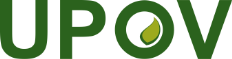 FUnion internationale pour la protection des obtentions végétalesGroupe de travail sur les variétés essentiellement dérivéesQuatrième réunion
Genève, 19 octobre 2021UPOV/WG-EDV/4/1Original:  anglaisDate:  31 mai 2021